8" Coaxial Ceiling Speaker (10W/20W/40w)                                         
FCS-640C                                                                                                                                                           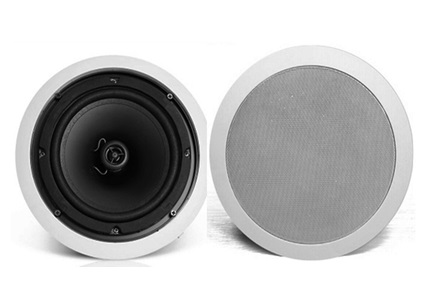 Feature:Commercial ceiling speaker with transformerIdeal for school, office, hotel and airport background music systemRated power output 10W/20W/40w at 100V8" coaxial paper woofer and 1.5” tweeterLine input 100V or 70VABS enclosure and metal grille in whiteFlush mount in-ceiling quick and secure installation Specification：Dimension & Mounting Guidance: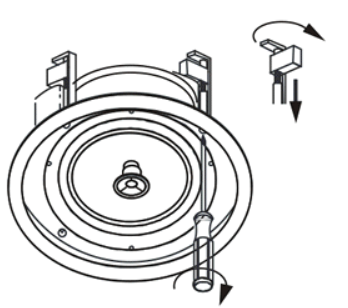 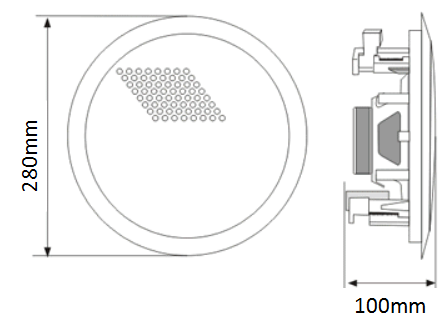 Frequency Response & SPL Diagrams：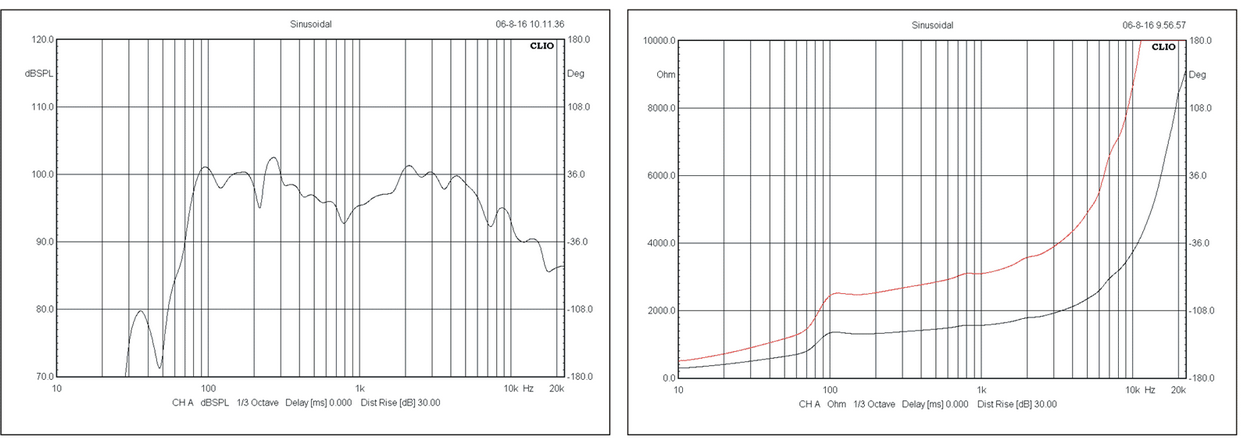 ModelFCS-640CDescription8” Coaxial Ceiling Speaker Rated Power Output10W/20W/40wLine Input100V or 70VFrequency Response50-18KHzSPL(@1W/m)93dBSpeaker Unit8" coaxial paper woofer and 1.5” tweeterCutout Size248mmDimension280(D)×100(H)mmMaterialABS enclosure and metal grille in whiteMounting WayFlush mount in-ceiling quick and secure installationWeight1.3kg